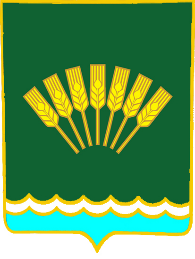 ҠAPAP                                                                                         ПОСТАНОВЛЕНИЕ20 февраль 2019 й.                                     № 28          20 февраля 2019 г.О признании адреса присвоенным           Руководствуясь статьями Федерального закона от 06.10.2003 г. № 131- ФЗ (Об общих принципах организации местного самоуправления в Российской Федерации)Федеральным законом от 28.12.2013г. № 443-ФЗ) О Федеральной информационной адресной системе и о внесении изменений  в Федеральный закон « «Об общих принципах организации местного самоуправления в Российской Федерации», а так же в соответствии с Постановлением Правительства Российской Федерации от 22.05.2015 г. № 492 « О составе сведений об адресах, размещаемых в государственном адресном реестре, порядке межведомственного информационного взаимодействия при ведении государственного адресного реестра, о внесении изменений и признании утратившими силу некоторых актов Правительства Российской Федерации» .ПОСТАНОВЛЯЮ:Признать присвоенными следующие адреса:          1.1  Адрес земельного участка с кадастровым номером 02:44:180102:25                                                               - Российская Федерация, Республика Башкортостан, Стерлитамакский муниципальный район,  Сельское поселение Октябрьский сельсовет, Октябрьское село, Дружбы  улица , земельный участок  1         1.2  Адрес земельного участка с кадастровым номером 02:44:180102:70                                                                 - Российская Федерация, Республика Башкортостан, Стерлитамакский муниципальный район,  Сельское поселение Октябрьский сельсовет, Октябрьское село, Дружбы  улица , земельный участок  1а           1.3  Адрес земельного участка с кадастровым номером 02:44:180102:26                                                                      - Российская Федерация, Республика Башкортостан, Стерлитамакский муниципальный район,  Сельское поселение Октябрьский сельсовет, Октябрьское село, Дружбы улица, земельный участок  2          1.4  Адрес земельного участка с кадастровым номером 02:44:180102:69                                                                           - Российская Федерация, Республика Башкортостан, Стерлитамакский муниципальный район,  Сельское поселение Октябрьский сельсовет, Октябрьское село, Дружбы улица , земельный участок  2а           1.5 Адрес земельного участка с кадастровым номером 02:44:180102:27                                                                - Российская Федерация, Республика Башкортостан, Стерлитамакский муниципальный район,  Сельское поселение Октябрьский сельсовет, Октябрьское село, Дружбы улица , земельный участок  3            1.6  Адрес земельного участка с кадастровым номером 02:44:180102:28                                                                - Российская Федерация, Республика Башкортостан, Стерлитамакский муниципальный район,  Сельское поселение Октябрьский сельсовет, Октябрьское село, Дружбы  улица , земельный участок  3а           1.7  Адрес земельного участка с кадастровым номером 02:44:180102:29                                                                        - Российская Федерация, Республика Башкортостан, Стерлитамакский муниципальный район,  Сельское поселение Октябрьский сельсовет, Октябрьское село, Дружбы  улица, земельный участок  4          1.8  Адрес земельного участка с кадастровым номером 02:44:180102:30                                                                 - Российская Федерация, Республика Башкортостан, Стерлитамакский муниципальный район,  Сельское поселение Октябрьский сельсовет, Октябрьское село, Дружбы улица , земельный участок  5         1.9  Адрес земельного участка с кадастровым номером 02:44:180102:66                                                                - Российская Федерация, Республика Башкортостан, Стерлитамакский муниципальный район,  Сельское поселение Октябрьский сельсовет, Октябрьское село, Дружбы  улица , земельный участок  5а           1.10  Адрес земельного участка с кадастровым номером 02:44:180102:67                                                                        - Российская Федерация, Республика Башкортостан, Стерлитамакский муниципальный район,  Сельское поселение Октябрьский сельсовет, Октябрьское село, Дружбы  улица, земельный участок  5б          1.11  Адрес земельного участка с кадастровым номером 02:44:180102:34                                                                               - Российская Федерация, Республика Башкортостан, Стерлитамакский муниципальный район,  Сельское поселение Октябрьский сельсовет, Октябрьское село, Дружбы  улица , земельный участок  6           1.12 Адрес земельного участка с кадастровым номером 02:44:180102:193                                                                - Российская Федерация, Республика Башкортостан, Стерлитамакский муниципальный район,  Сельское поселение Октябрьский сельсовет, Октябрьское село, Дружбы  улица , земельный участок  6а            1.13  Адрес земельного участка с кадастровым номером 02:44:180102:1                                                                  - Российская Федерация, Республика Башкортостан, Стерлитамакский муниципальный район,  Сельское поселение Октябрьский сельсовет, Октябрьское село, Дружбы  улица , земельный участок  7.  1.14  Адрес земельного участка с кадастровым номером 02:44:180102:476                                                                        - Российская Федерация, Республика Башкортостан, Стерлитамакский муниципальный район,  Сельское поселение Октябрьский сельсовет, Октябрьское село, Дружбы улица, земельный участок  8          1.25  Адрес земельного участка с кадастровым номером 02:44:180102:475                                                                              - Российская Федерация, Республика Башкортостан, Стерлитамакский муниципальный район,  Сельское поселение Октябрьский сельсовет, Октябрьское село, Дружбы улица , земельный участок  8а           1.15  Адрес земельного участка с кадастровым номером 02:44:180102:36                                                                      - Российская Федерация, Республика Башкортостан, Стерлитамакский муниципальный район,  Сельское поселение Октябрьский сельсовет, Октябрьское село, Дружбы улица, земельный участок  9           1.16  Адрес земельного участка с кадастровым номером 02:44:180102:37                                                                  - Российская Федерация, Республика Башкортостан, Стерлитамакский муниципальный район,  Сельское поселение Октябрьский сельсовет, Октябрьское село, Дружбы  улица , земельный участок  10/1         1.17  Адрес земельного участка с кадастровым номером 02:44:180102:38                                                              - Российская Федерация, Республика Башкортостан, Стерлитамакский муниципальный район,  Сельское поселение Октябрьский сельсовет, Октябрьское село, Дружбы улица , земельный участок  10/2           1.18  Адрес земельного участка с кадастровым номером 02:44:180102:64                                                                   - Российская Федерация, Республика Башкортостан, Стерлитамакский муниципальный район,  Сельское поселение Октябрьский сельсовет, Октябрьское село, Дружбы  улица, земельный участок  11           1.19  Адрес земельного участка с кадастровым номером 02:44:180102:39                                                                         - Российская Федерация, Республика Башкортостан, Стерлитамакский муниципальный район,  Сельское поселение Октябрьский сельсовет, Октябрьское село, Дружбы улица, земельный участок  12/1          1.20  Адрес земельного участка с кадастровым номером 02:44:180102:40                                                                              - Российская Федерация, Республика Башкортостан, Стерлитамакский муниципальный район,  Сельское поселение Октябрьский сельсовет, Октябрьское село, Дружбы  улица , земельный участок  12/2           1.21 Адрес земельного участка с кадастровым номером 02:44:180102:62                                                                 - Российская Федерация, Республика Башкортостан, Стерлитамакский муниципальный район,  Сельское поселение Октябрьский сельсовет, Октябрьское село, Дружбы  улица , земельный участок  13/1            1.22  Адрес земельного участка с кадастровым номером 02:44:180102:63                                                                 - Российская Федерация, Республика Башкортостан, Стерлитамакский муниципальный район,  Сельское поселение Октябрьский сельсовет, Октябрьское село, Дружбы улица , земельный участок  13/2           1.23  Адрес земельного участка с кадастровым номером 02:44:180102:61                                                                        - Российская Федерация, Республика Башкортостан, Стерлитамакский муниципальный район,  Сельское поселение Октябрьский сельсовет, Октябрьское село, Дружбы улица, земельный участок  14          1.24  Адрес земельного участка с кадастровым номером 02:44:180102:60                                                                  - Российская Федерация, Республика Башкортостан, Стерлитамакский муниципальный район,  Сельское поселение Октябрьский сельсовет, Октябрьское село, Дружбы  улица , земельный участок  15/1         1.25  Адрес земельного участка с кадастровым номером 02:44:180102:59                                                                 - Российская Федерация, Республика Башкортостан, Стерлитамакский муниципальный район,  Сельское поселение Октябрьский сельсовет, Октябрьское село, Дружбы  улица , земельный участок  15/2           1.26  Адрес земельного участка с кадастровым номером 02:44:180102:41                                                                        - Российская Федерация, Республика Башкортостан, Стерлитамакский муниципальный район,  Сельское поселение Октябрьский сельсовет, Октябрьское село, Дружбы улица, земельный участок  16          1.27  Адрес земельного участка с кадастровым номером 02:44:180102:57                                                                               - Российская Федерация, Республика Башкортостан, Стерлитамакский муниципальный район,  Сельское поселение Октябрьский сельсовет, Октябрьское село, Дружбы улица , земельный участок  17/2           1.28 Адрес земельного участка с кадастровым номером 02:44:180102:42                                                                - Российская Федерация, Республика Башкортостан, Стерлитамакский муниципальный район,  Сельское поселение Октябрьский сельсовет, Октябрьское село, Дружбы улица , земельный участок  18/1            1.29  Адрес земельного участка с кадастровым номером 02:44:180102:43                                                                  - Российская Федерация, Республика Башкортостан, Стерлитамакский муниципальный район,  Сельское поселение Октябрьский сельсовет, Октябрьское село, Дружбы улица , земельный участок  18/2           1.30  Адрес земельного участка с кадастровым номером 02:44:180102:56                                                                         - Российская Федерация, Республика Башкортостан, Стерлитамакский муниципальный район,  Сельское поселение Октябрьский сельсовет, Октябрьское село, Дружбы улица, земельный участок  19/1           1.31  Адрес земельного участка с кадастровым номером 02:44:180102:55                                                                  - Российская Федерация, Республика Башкортостан, Стерлитамакский муниципальный район,  Сельское поселение Октябрьский сельсовет, Октябрьское село, Дружбы улица , земельный участок  19/2           1.32  Адрес земельного участка с кадастровым номером 02:44:180102:44                                                                 - Российская Федерация, Республика Башкортостан, Стерлитамакский муниципальный район,  Сельское поселение Октябрьский сельсовет, Октябрьское село, Дружбы улица , земельный участок  20         1.33  Адрес земельного участка с кадастровым номером 02:44:180102:45                                                              - Российская Федерация, Республика Башкортостан, Стерлитамакский муниципальный район,  Сельское поселение Октябрьский сельсовет, Октябрьское село, Дружбы  улица , земельный участок  22           1.34  Адрес земельного участка с кадастровым номером 02:44:180102:52                                                                         - Российская Федерация, Республика Башкортостан, Стерлитамакский муниципальный район, Сельское поселение Октябрьский сельсовет, Октябрьское село, Дружбы  улица , земельный участок  23          1.35  Адрес земельного участка с кадастровым номером 02:44:180102:49                                                                            - Российская Федерация, Республика Башкортостан, Стерлитамакский муниципальный район,  Сельское поселение Октябрьский сельсовет, Октябрьское село, Дружбы улица , земельный участок  25/2           1.36 Адрес земельного участка с кадастровым номером 02:44:180102:166                                                                  - Российская Федерация, Республика Башкортостан, Стерлитамакский муниципальный район,  Сельское поселение Октябрьский сельсовет, Октябрьское село, Дружбы улица , земельный участок  26            1.37  Адрес земельного участка с кадастровым номером 02:44:180102:47                                                                - Российская Федерация, Республика Башкортостан, Стерлитамакский муниципальный район,  Сельское поселение Октябрьский сельсовет, Октябрьское село, Дружбы  улица , земельный участок  27Зарегистрировать согласно действующего законодательства.  Глава сельского поселенияОктябрьский сельсовет                                                   Г.Я.Гафиева                           